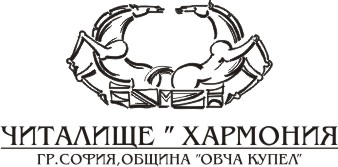 ОТЧЕТ    НА         КУЛТУРНО – ПРОСВЕТНА  ДЕЙНОСТ  2019  ГОДИНАМ. ЯНУАРИ1. „Песнички за зимата”  - с детския автор Боби Мирчев22.01.2019 г.                                                                 Балетна зала11.00 ч.М. ФЕВРУАРИ1. Среща с поетесата Албена Стефанова и нейната детска книжка „Слънчева”14.02.2019 г.                                                                  Балетна зала14.02.2019 г.2. „На Дякона Левски с поклон!” – конкурс – рецитал на ученици от НСУ „София”3. Тематична изложба – откриване19.02.2019 г.                                                                   Зала „Хармония”10.00 часаМ. МАРТ1. Честване на Националния празник 3 март05.03.2019 г.                                                                    Зала „Хармония”13.30 ч.М. АПРИЛ     1. „София в окото на афиша” – фото-изложба. Лектор Йовка Иванчева. Съвместна проява със Столична библиотека.11.04.2019 г.                                                     Балетна зала                            10.30 часа2.Участие на Школата по изобразително изкуство в Обща изложба, организирана от ССНЧ – фоайе на театър „Сълза и смях”. 18.04.2019 г.                                            Фоайе на театър  17.30 ч.                                                                „Сълза и смях”.М. МАЙ   1. Участие на школите на НЧ „Хармония 1990” в X  районeн празник „Млади таланти”, организиран от Столична община, Район „Овча купел” и НЧ „Н. Й. Вапцаров 1922”.08 - 10.05.2019 г.                           НЧ „Н. Й. Вапцаров 1922”               2. Концерт – продукция на школата по народни танци, с ръководители Кристиян  Филипов и Христо Христов.10.05.2019 г.                                                  Зала „Хармония”18.00 часа  3. Районна обща художествена изложба  „Басни, пословици и поговорки”. Откриване. 13.05.2019 г.                                       18.00 ч.                                                         Зала „Хармония”4. Майски концерт на школата по модерни танци, с ръководител Весела Стефанова.16.05.2019 г.                                             Зала „Хармония”                        17.30 ч. 5. Годишна продукция на Музикалната школа - клас китара с   ръководител Александър Дюлгеров.   17.05.2019 г.                                              Балетна зала                              18.00 ч.              6. Творческа среща с художничката Валентина Неделчева и животът й в САЩ.28.05.2019 г.                                             Камерна зала18.00 часа 7. Годишна продукция на Музикалната школа - клас пиано с  ръководител Станимира Банковска.29.05.2019 г.                                              Балетна зала                                 18.00 ч.М. ЮНИ1. „Непознатият Райко Алексиев” , фото – изложба. Съвместна проява със Столична библиотека. Лектор Йовка Иванчева. 18.06.2019 г.                                             Балетна зала 18.00 ч. 2. Детски пленер. Посещение в Боянската църква.26.06.2019 г.М. СЕПТЕМВРИ	Подготовка за новата учебна година.1. „Покана за вълшебства”. Запознаване на децата от първите         класове  на НСУ „София” с школите по изкуствата на читалището.25,26,27.09.2019 г.                                             Балетна зала       11.00 часа М. ОКТОМВРИ1. Концерт на Йоана Бузова – пиано. Творби от композиторите М. Аарон и Ал. Гедике. /Продукцията  бе представена пред съучениците й от IV а клас, с класен ръководител Н. Дармонева/ 23.10.2019 г.                                                           Балетна зала 14.00 часаМ. НОЕМВРИ1. „Не сме разделени” – документална изложба, посветена на 100 години от подписването на срамния Ньойски договор. Лектор Йовка Иванчева. Съвместна проява със Столична библиотека.14.11.2019 г.                                                            Балетна зала10.00 часа2. Ден на християнското семейство. Честване на християнския празник с учениците от I б клас, с класен ръководител Мария Ангелска от НСУ „София”.21.11.2019 г.                                                           Балетна зала11.00 часаМ. ДЕКЕМВРИ1. Никулден е!Беседа за Св. Николай – Мирликийски от отец Дилян, от Православен храм Св. Илия, Княжево, пред ученици от НСУ „София” , с класни ръководители Мария Ангелска и Румяна Велева06.12.2019 г.14.00 часа                                                               Балетна зала2. Коледна изложба на школата по изобразително изкуство, с ръководител Юлиян Месса.18.12.2019 г.                                                          Камерна зала      18.00 часа                                                              Балетна зала                             3.Коледна продукция на класа по пиано с ръководител Станимира Банковска 19.12.2019 г.                                                               Балетна зала 18.00 часа 4. Коледен концерт на класа по китара с ръководител  Ал. Дюлгеров  20.12.2019 г.                                                             Балетна зала  18.00 часа